SpeicherorganeWelches Speicherorgan besitzt die jeweilige Blume?Welches Speicherorgan besitzt die jeweilige Blume?LösungsblattWelches Speicherorgan besitzt die jeweilige Blume?
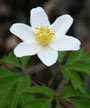 Buschwindröschen	__________________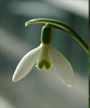    Schneeglöckchen	
   __________________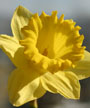 Märzenbecher__________________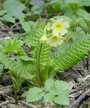    Schlüsselblume    __________________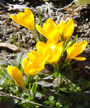 Krokus__________________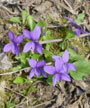    Veilchen   ________________Buschwindröschen	__________________   Schneeglöckchen	
   __________________Märzenbecher__________________   Schlüsselblume    __________________Krokus__________________   Veilchen   ________________Buschwindröschen	Erdspross   Schneeglöckchen	    ZwiebelMärzenbecherZwiebel   Schlüsselblume    ErdsprossKrokusWurzelknolle          Veilchen   Erdspross